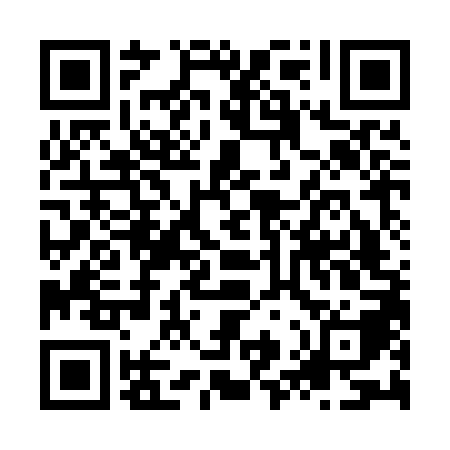 Ramadan times for Bourke, AustraliaMon 11 Mar 2024 - Wed 10 Apr 2024High Latitude Method: NonePrayer Calculation Method: Muslim World LeagueAsar Calculation Method: ShafiPrayer times provided by https://www.salahtimes.comDateDayFajrSuhurSunriseDhuhrAsrIftarMaghribIsha11Mon5:535:537:141:264:577:387:388:5412Tue5:545:547:151:264:567:377:378:5313Wed5:555:557:151:264:567:367:368:5114Thu5:555:557:161:254:557:357:358:5015Fri5:565:567:171:254:547:337:338:4916Sat5:575:577:171:254:547:327:328:4817Sun5:585:587:181:254:537:317:318:4618Mon5:585:587:181:244:527:307:308:4519Tue5:595:597:191:244:527:287:288:4420Wed6:006:007:201:244:517:277:278:4221Thu6:006:007:201:234:507:267:268:4122Fri6:016:017:211:234:497:257:258:4023Sat6:026:027:221:234:497:247:248:3924Sun6:026:027:221:234:487:227:228:3725Mon6:036:037:231:224:477:217:218:3626Tue6:046:047:231:224:477:207:208:3527Wed6:046:047:241:224:467:197:198:3428Thu6:056:057:251:214:457:187:188:3229Fri6:066:067:251:214:447:167:168:3130Sat6:066:067:261:214:437:157:158:3031Sun6:076:077:261:204:437:147:148:291Mon6:076:077:271:204:427:137:138:282Tue6:086:087:281:204:417:127:128:263Wed6:096:097:281:204:407:107:108:254Thu6:096:097:291:194:397:097:098:245Fri6:106:107:291:194:397:087:088:236Sat6:106:107:301:194:387:077:078:227Sun5:115:116:3112:183:376:066:067:218Mon5:125:126:3112:183:366:056:057:209Tue5:125:126:3212:183:356:036:037:1810Wed5:135:136:3212:183:356:026:027:17